PDSA Cycle 1Aim: what are you trying to accomplish?Plan: what will your test be?		Prediction: what do you think will happen as a result of your test?Do: what happened when you carried out your test?		Study: how did the results of your test compare with predictions?	Act: how will you change your previous test in light of what you have learned?		PDSA Cycle 2Aim: what are you trying to accomplish?Plan: what will your test be?		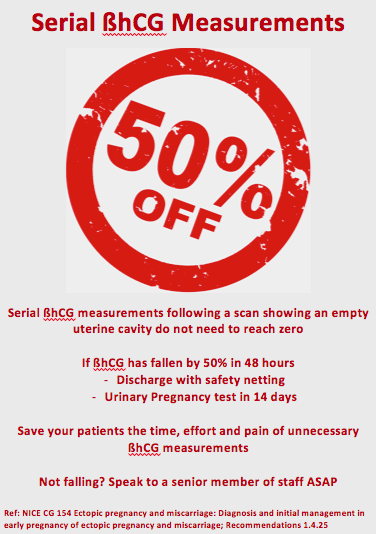 Prediction: what do you think will happen as a result of your test?Do: what happened when you carried out your test?		Study: how did the results of your test compare with predictions?	Act: how will you change your previous test in light of what you have learned?		